Bijlage 7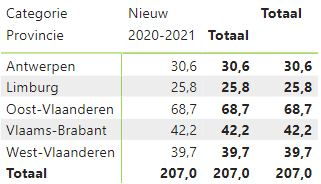 